Virginia Department of Behavioral Health & Developmental Services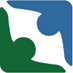 	SERVICE MODIFICATIONProvider RequestCode of Virginia §37.2-405 & §35-46ALL MODIFICATIONS MUST BE SUBMITTED 45 DAYS IN ADVANCE OF THE PROPOSED MODIFICATION DATEPlease use a computer or print legibly using permanent, black ink.  The chief executive officer, director, or other member of the governing bodywho has the authority and responsibility for maintaining standards, policies, and procedures for the service may complete this application. Applicant Information:  Identify the person, partnership, corporation, association, or governmental agency applying to lawfully establish, conduct, and provide service:Organization Name:_____________________________________________________________________#___________________DBHDS License #: _________________________________________________________________________________________Mailing Address:___________________________________________________________________________________________City:__________________________________ County: __________________________________State:_____________________Zip:_________________________	           Phone:(           )___________________________ Chief Executive Officer or Director.  Identify the person responsible for the overall management and oversight of the service(s) and facility(s) to be operated by the applicant.Name:_____________________________________________________Title:__________________________________________Phone:	(      )______________________ Fax Number: (       )___________________Email: ______________________________Certificate of Application This certificate is to be read before completion and then signed by the applicant upon completion of this application.  The person signing below must be the individual applicant in the case of a proprietorship or partnership, or the chairperson or equivalent officer in the case of a corporation or other association, or the person charged with the administration of the service provided by the appointing authority in the case of a governmental agency.I am in receipt of and have read the applicable rules and regulations for licensing.  It is my intent to comply with the statutes and regulations and to remain in compliance if licensed.I grant permission to authorized agents of the Department of Behavioral Health and Developmental Services to make necessary investigations into this application or complaints received. I understand that unannounced visits will be made to determine continued compliance with regulations.TO THE BEST OF MY KNOWLEDGE AND BELIEF, ALL INFORMATION CONTAINED HEREIN IS CORRECT AND COMPLETE.  I FURTHER DECLARE MY AUTHORITY AND RESPONSIBILITY TO MAKE THIS APPLICATION.Signature of Applicant: _________________________________________________   Date:__________________    Title:______________________If you have any questions concerning the application, please contact this office at (804) 786-1747.  This application is to be returned to:						                                  Office of LicensingDepartment of Behavioral Health and Developmental ServicesPost Office Box 1797  Richmond, Virginia  23218-1797     SERVICE MODIFICATIONIdentify the service type.  If the service population is not listed, please identify the population served, when required, as –Adults, Adolescents, or Children in the “Licensed As Statement” section.aDD A Service - required attachments: Service description, meeting all of the requirements outlined in §12 VAC 35-105-40, §570, & §580 (B)(C)  Discharge criteria as outlined in §12VAC35-105-693 A schedule of staffing pattern, staff credentials, §12 VAC 35-105-590, (submit resumes of staff) The proposed working budget for the first year of the service’s operation, §12 VAC 35-105-40.A (1), Evidence of financial resources or a line of credit sufficient to cover operating expenses for ninety-days and ongoing, §12VAC35-105-210 (A) & §12 VAC 35-105-40.(A)(2), Copies of ALL position descriptions, §12VAC35-105-40 &§12 VAC 35-105-410 (A), Certificate of occupancy for the physical plant, §12 VAC 35-105-260,And for residential services, A current health inspection (if not on public water or sewage), §12 VAC 35-105-290 A current fire inspection §12 VAC 35-105-320, and A floor plan with dimensions (for residential facilities), §12 VAC 35-105-40.(B) (5). add a location - required attachments: Notification of address, proposed opening date, A schedule of staffing pattern, staff credentials, §12 VAC 35-105-590 (submit resumes of staff) Certificate of occupancy, §12 VAC 35-105-260 Verification that new location is affiliated with local human rights committee and current human rights   policies and procedures are approved. §12VAC35-105-50 The proposed working budget for the first year of the service’s operation. §12 VAC 35-105-40.A (1), Evidence of financial resources, or a line of credit sufficient to cover estimated operating expenses for ninety-days and ongoing, §12VAC35-105-210 (A) &§12 VAC 35-105-40.(A)(2),And for school based services, Memoranda of Understanding (MOU) from the school: Must be signed by the principal or superintendent that outlines duties and responsibilities and gives permission to operate in the school.And for residential services, A current health inspection (if not on public water or sewage), §12 VAC 35-105-290 A current fire inspection (if housing more than 8 residents), §12 VAC 35-105-320, and A floor plan with dimensions (for residential facilities), §12 VAC 35-105-40.B(5).   Name & number of Community Liaison, §12VAC35-105-325,_______________________(       )_____________________(The liaison is the staff that shall be responsible for facilitating cooperative relationship with neighbors, the school system, local law enforcement, local government officials and the community at large.)    ADD A CHILDREN’S RESIDENTIAL SERVICE - required attachments: Application Fee of $500.00 as required in §12VAC 35-46-20 D1; Complete service description (including philosophy and objectives of the organization, comprehensive description of population to be served, and services to be offered, brochures, pamphlets distributed to the public, etc.), §VAC 35-46-20 D1; The proposed working budget for the first year of the service’s operation, §12 VAC 35-46-20-D1; Evidence of financial resources or a line of credit sufficient to cover operating expenses for ninety-days, §12 VAC 35-46-20-D1 A schedule of the proposed staffing/supervision plan/ staff credentials, §12 VAC 35-46-180 Copies of ALL position (job) descriptions, §12 VAC 35-46-20 D1; §12 VAC 35-46-270 B1; §12 VAC 35-46-280; §12 VAC 35-46-340 & 	§12 VAC 35-46-350 Evidence of the applicant’s authority to conduct business in the Commonwealth of Virginia- State Corporation Commission Certificate, §12 VAC 35-46-20 D1 & §12 VAC 35-46-320 A copy of the building floor plan, outlining the dimensions of each room, §12 VAC 35-46-20 D1 Certificate of occupancy, §12 VAC 35-46-20 D A current health inspection, §12 VAC 35-46-20 B A current fire inspection, §12 VAC 35-46-20 D [1-4] Name & number of Community Liaison, §12VAC35-46-1000.C,_________________________(       )_____________________(The liaison is the staff that shall be responsible for facilitating cooperative relationship with neighbors, the school system, local law enforcement, local government officials and the community at large.)    NOTE: No fee is required when a children residential facility relocates to another location. Other Modifications:  Population Served (Age, Gender, Disability)          	Name change (include SCC) Add a Track to Current Service                                   		Address change (relocation of current service)  Number of beds or capacity           			           	Telephone number change_____________________ Service Description (include)                                                            	Other:______________________           Geographical location change  (add or delete) Organizational or administrative structure (include organization chart)3. Service Information: Client Demographics (check all that apply):[] Male	[] Female   [] Both               [] Child	  [] Adolescent (Min. & Max. ) ___________   [] Adult	    [] Geriatric	Service Location(s)1. Location Name:____________________________________________________________# of  beds:_______________________Address:____________________________________________________________________________________________________City::_________________	Zip:________________Location Manager:_____________________________________ Phone:(   )____________________ E-mail___________________Directions:_____________________________________________________________________________________________________________________________________________________________________________________________________________2. Location Name:____________________________________________________________# of  beds:______________________Address:____________________________________________________________________________________________________City::_________________	Zip:_________________Location Manager:_____________________________________ Phone:(   )____________________ E-mail__________________Directions:________________________________________________________________________________________________________________________________________________________________________________________________________4.  Service Close Information: Please list the license numbers you are choosing to CLOSE and are surrendering. The provider shall notify the Department in writing of its intention to discontinue services 30 days prior to the cessation of services. 12VAC 35- 105- 180.D.  Date of Closure:____________________________1. _________-______-________				4. _________-______-________			2. _________-______-________				5. _________-______-________	3. _________-______-________				6. _________-______-________	Check one  ServicePgmDescriptionLicensed As Statement01001ID Group Home Service An intellectual disability residential group home service for adults.01003MH/SA Group Home ServiceA mental health and/or substance abuse  residential group home service for adults01004Group Home Service -  REACH An intellectual disability (developmental disability), mental health residential group home REACH service for adults 01005ICF-IID Group Home ServiceAn intermediate care facility for individuals with an intellectual disability (ICF-IID) residential group home service for adults01006SA Residential Treatment ServiceA substance abuse residential treatment service for adults01007Brain Injury Group Home ServiceA brain injury residential treatment center for adults01011ID Supervised Living Service An intellectual disability supervised living residential service for adults.01012MH Supervised Living Service A mental health supervised living residential service for adults01013SA Supervised Living Service A substance abuse supervised living residential service for adults.01016SA Halfway HouseA substance abuse halfway house for adults01019MH Crisis Stabilization Service A mental health residential  crisis stabilization service for adults 01020MH Crisis Stabilization Service A mental health residential  crisis stabilization service for children and adolescents01021ID/DD/MH Crisis Stabilization Service- REACH An intellectual disability (developmental disability), mental health nonresidential crisis stabilization REACH service for children, adolescents and adults 01025Managed w'drawal - Medical DetoxA substance abuse residential managed withdrawal medical detox service for adults01033Residential Txt SA Women w/Children Service A substance abuse residential treatment service for women and women with their children01036ID Residential Respite Service An intellectual disability residential respite service for adults01037ID Residential Respite Service An intellectual disability  residential respite service for children and adolescents02001SA Intensive Outpatient Service A substance abuse intensive outpatient service for adults02003SA Intensive Outpatient Service A substance abuse intensive outpatient service for adolescents02004ID Center-Based Respite Service An intellectual disability centered-based respite service for adults02005ID Center-Based Respite Service An intellectual disability centered-based respite service for children and adolescents.02006ID Day Support Service An intellectual disability center-based day support service for adults.02007ID Day Support Service An intellectual disability center-based day support service for children and adolescents02008ID Day Support ServiceAn intellectual disability non center-based day support service for adults.02009ID Day Support ServiceAn intellectual disability non center-based day support service for children and adolescents02010DD Day Support Service A developmental disability day support service for (population served)     (                                                  )02011MH Psychosocial Rehabilitation A mental health psychosocial rehabilitation service for adults02014Therapeutic Afterschool MH Service A mental health therapeutic afterschool service for children with serious emotional disturbance02019MH Partial Hospitalization Service A mental health partial hospitalization service for adults with serious mental illness02021SA Partial Hospitalization Service A substance abuse partial hospitalization service for adults with substance use disorders02023Partial Hospitalization Service A partial hospitalization service for children and adolescents02029Therapeutic Day Treatment Service for Children and Adolescents A mental health school based day treatment service for children with serious emotional disturbance03001Mental Health Skill Building Service  A mental health community support service for (population served) with serious mental illness (                   )03004Mental Health Supportive In-Home ServiceA mental health supportive in-home service for children and  adolescents03011ID Supportive In-Home  Service An intellectual disability supportive in-home service for children, adolescents and adults03013REACH ID Supportive In-Home  ServiceA REACH intellectual disability supportive in-home service for children, adolescents and adults04001Psychiatric Unit Service A mental health and substance abuse inpatient psychiatric service for adults04005Psychiatric Unit Service  - ChildrenA  mental health and substance abuse inpatient psychiatric service for children and adolescents04011Medical Detox/Chemical Dependency Unit Service A substance abuse medical detox/chemical dependency service for adults05001Intensive In-Home Service for children and adolescents A mental health intensive in-home service for children and adolescents and their families06001Medication Assisted Treatment/Opioid TX Service A substance abuse medication assisted treatment/opioid service for adults07001Emergency Services/Crisis Intervention Service A mental health  emergency service/crisis intervention service for children, adolescents and adults07002Emergency Services/Crisis Intervention Service A mental health  emergency service/crisis intervention service for children, adolescents and adults07003Outpatient MH Service A mental health outpatient service for (population served)    (                                              )07004Outpatient MH/SA Service A mental health and substance abuse outpatient service for (population served)  (                                           )07005Outpatient SA Service  A substance abuse outpatient service for adults (population served)   (                                             )07006Outpatient Service /Crisis Stabilization A mental health non-residential crisis stabilization service for adults/children/adolescents07007MH Outpatient Service/Crisis Stabilization - REACH A mental health crisis stabilization outpatient service for adults - REACH 07009ID Crisis Stabilization- Non-Residential ServiceAn intellectual disability NON-residential crisis stabilization service 07010Outpatient Service.-ABAA mental health outpatient community-based applied behavioral analysis service07011Outpatient Managed w'drawal - Medical Detox ServiceA substance abuse outpatient managed withdrawal medical detox service for adults08011Sponsored Residential Homes Service An intellectual disability sponsored residential home  service for adults08013Sponsored Residential Homes Service An intellectual disability sponsored residential home  service for children and adolescents08014MH Sponsored Residential Homes Service An mental health sponsored residential home  service for (population served)    (                                              )09001Out-of-Home Respite Service An out-of-home respite service for adults09002Out-of-Home Respite Service An out-of-home respite service for children and adolescents09003Out-of-Home RespiteAn out-of-home respite crisis stabilization service for (population served)  (                                               )10001In-Home Respite Service An in-home respite crisis stabilization service for adults10002In-Home Respite Service An in-home respite crisis stabilization service for children and adolescence10003In-Home Respite ServiceAn in-home respite crisis stabilization service for (population served)  (                                                 )11001Correctional Facility RTC Service A mental health service in a correctional facility  14001Level C MH Children Residential  Service A Level C mental health children's residential service for children with serious emotional disturbance14004MH Children Residential  Service A mental health children's residential service for children with serious emotional disturbance14007SA Children Residential  Service A substance abuse children's residential service for children 14008MH Children Group Home Residential  Service A mental health  group home residential service for children with serious emotional disturbance14033SA Children Group Home Residential  Service A substance abuse  group home residential service for children14035ID Children Group Home Residential  Service An intellectual disability  group home residential service for children14036ID/DD/MH Group home Residential REACH ServiceAn intellectual disability (developmental disability) mental health residential group home REACH service for children and adolescents14048ICF-IID Children Group Home Residential  ServiceAn intermediate care facility for individuals with an intellectual disability (ICF-IID) group home residential service for children16001Case Management Service A MH, ID, SA case management services for children, adolescents and adults16002ID Case Management ServiceAn intellectual disability case management service  16003SA Case Management ServiceA substance abuse case management service  16004MH Case Management ServiceA mental health case management service  for adults with serious mental illness16005Children and Adolescents MH Case Management ServiceA mental health  case management service for children and adolescents17001Intensive Community Treatment (ICT) Service A mental health intensive community treatment (ICT) service for adults with serious mental illness18001Program of Assertive Community Treatment  (PACT) ServiceA mental health program of assertive community treatment (PACT) service for adults with serious mental illness